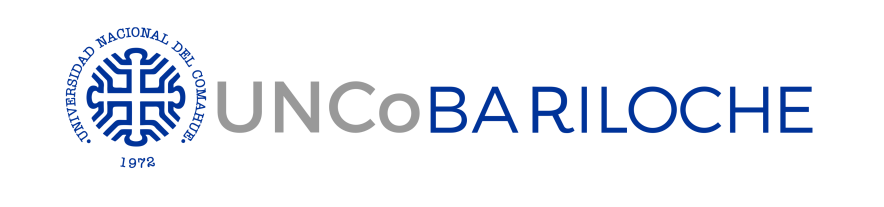 FICHA MÉDICA FICHA MEDICA completada POR SU MÉDICO DE CABECERAASPIRANTES AL PROFESORADO EN EDUCACION FISICA REQUISITOS MEDICOS DE INGRESOEl médico o la médica podrán solicitar otros exámenes adicionales para mejor seguimiento y prevención de la salud del futuro estudiante.Una vez que tengas TODOS los Estudios Completos CONCURRI A TU MEDICO para que complete el CERTIFICADO DEL APTO MEDICO Y LA FICHA MEDICA. Concurrir con ambos al Dpto. de Asuntos Estudiantiles para finalizar el trámite de inscripción a la carrera.                      La FECHA LIMITE para PRESENTARLOS  es el 16/02/2024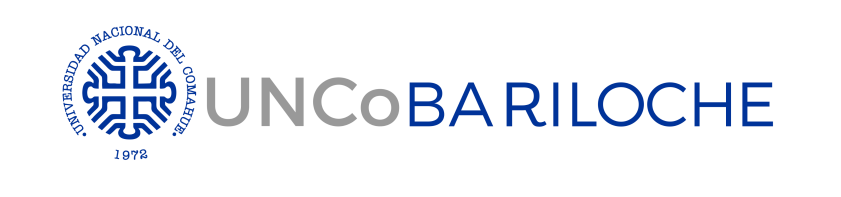 CERTIFICADO APTO MÉDICO(A completar por el/la profesional)Luego de analizar los resultados de los estudios médicos solicitados por el Centro Regional Universitario Bariloche (Universidad Nacional del Comahue) para el ingreso al Profesorado de Educación Física, certifico que……………………………………………………………………………….… ……………..DNI……………………………Se encuentra APTO/APTA para la realización de actividades físicas y deportivas.Observaciones adicionales:……………………………………………………………………………………………………………………………………………..………………………………………………………………………………………………………………………………………………..………………………………………………………………………………………………………………………………………………..………………………………………………………………………………………………………………………………………………..………………………………………………………………………………………………………………………………………………..………………………………………………………………………………………………………………………………………………..………………………………………………………………………………………………………………………………………………..………………………………………………………………………………………………………………………………………………..………………………………………………………………………………………………………………………………………………..………………………………………………………………………………………………………………………………………………..………………………………………………………………………………………………………………………………………………..…Firma:Sello:Lugar y Fecha:DATOS PERSONALESDATOS PERSONALESAÑO INGRESO2024Apellido/s y Nombre/sApellido/s y Nombre/sC.I. - D.N.I NºEdad:Edad:Domicilio:Domicilio:Localidad:Pcia.:Pcia.:Nacido en:Nacido en:Estado Civil:Tel.:Tel.:Trabaja?:Deportes?:            (                                  )O Social:                                                  (Nom):O Social:                                                  (Nom):O Social:                                                  (Nom):Arte o Hobby                        (                                                             )Arte o Hobby                        (                                                             )ANTECEDENTES EXAMEN FISICO - Datos PositivosANTECEDENTES EXAMEN FISICO - Datos PositivosExamen ClínicoA. PatológicosA. PatológicosExámenes Clínicos:A. Alérgicos-Respiratorios:A. Alérgicos-Respiratorios:A. Quirúrgicos:A. Quirúrgicos:Examen Ortopédico:A. Traumáticos:A. Traumáticos:Columna:Presión Arterial:               Pulso:                Peso:              Talla:Presión Arterial:               Pulso:                Peso:              Talla:Hernias / Criptorquidia:Actividades Físicas Restringidas:LOCALIDAD:   	 Fecha:            /            /20            ,-Firma y sello del Profesional.LOCALIDAD:   	 Fecha:            /            /20            ,-Firma y sello del Profesional.OBS:LOCALIDAD:   	 Fecha:            /            /20            ,-Firma y sello del Profesional.LOCALIDAD:   	 Fecha:            /            /20            ,-Firma y sello del Profesional.LOCALIDAD:   	 Fecha:            /            /20            ,-Firma y sello del Profesional.LOCALIDAD:   	 Fecha:            /            /20            ,-Firma y sello del Profesional.MÉDICO CLÍNICO:MÉDICO CLÍNICO:FICHA MÉDICA (Imprimir desde la App: https://app.crub.uncoma.edu.ar/ingreso/).Completada por el médico/a  de cabecera del paciente indicando si existen Antecedentes de lesiones deportivas o traumáticas previas.ANÁLISIS CLÍNICOS (sangre y orina):Hemograma, Glucemia, VDRL, Uremia, Colesterol, Test de embarazo, Hepatograma, GrupoSanguíneo y Factor Rh.RX Tórax:Deberá Figurar su Nombre y Apellido, y estar acompañada con un  Informe.ERGOMETRÍA y   ELECTROCARDIOGRAMA:Ambos Estudios deben estar con un Informe del Cardiólogo.CARNET DE VACUNACIÓN:ESQUEMA VACUNACIÓN COMPLETO: Original y Fotocopia - si las Vacunas de Hepatitis "B" yAntitetánica, si no están al día, aplicarlas previo al turno de febrero.MÉDICO OCULISTA:MÉDICO OCULISTA:CERTIFICADO OFTALMOLÓGICO:Agudeza Visual, Visión cromática, indicando SI/NO debe usar lentes en situaciones deportivas yal aire libre.MÉDICO DENTISTA:MÉDICO DENTISTA:CERTIFICADO BUCODENTAL:Ficha odontológica completada por el odontólogo de cabecera del paciente. (Deberá indicar qué piezas dentales necesitan tratamiento).